The Guild  The Guild meet this Tuesday, 29th March, in the church hall at 1.30pm.   It is lovely to be together again in the hall.  Stan Paliwoda from Mission Aviation Fellowship will tell us about ‘Flying for Life’.  Gentlemen are invited to join us at all our meetings – they will be very welcome.  Service of Remembrance  Along with Association of Bearsden Churches we are organising a service of remembrance on Sunday 3rd April, traditionally known as Passion Sunday, at 7pm, in New Kilpatrick Church.   It will be a time to remember and reflect on the loss we have felt over the pandemic for those people we now miss. We gather them into the greater community and share their story and make space for them among us again.  It will be a time also to reflect on what we have lost in other ways too. We'll offer space, music, silence, and words that will create a safe place to be ourselves, to bring our emotions and memories, and acknowledge who and what we have lost, and hold them all in a promise that speaks of compassion, generosity, and hope.  COVID-19 We are still required by law to wear masks in Church, and this will continue until at least the 4th of April; however, the legal requirement to retain contact details for attendees has been removed.  Events leading up to Easter  We have a number of services as we move towards Easter.  On April 3rd in the morning, the choir will lead us through Passion Sunday with music and words.  In the evening at 7pm, we have a service of remembrance with the Association of Bearsden Churches.  On Maundy Thursday 14th, we share communion here in New Kilpatrick with the Cross Church.  On Good Friday, 15th April, we share a service but this time in the Cross church.  On Easter Day, morning service here in New Kilpatrick, then in the evening at 7.30, a service with the Association of Bearsden Churches in Westerton.  Midweek Service   It is lovely to see so many attending our midweek service. Every Wednesday, at 11am (not 12 noon), we offer a short 15-minute service and then some coffee/tea and cake afterwards.   We are in the Hall, and we keep to all the Covid regulations, which means table service for coffee, and mask wearing except when we have our refreshments. The hall is also ventilated.  Lesson Reading in Church Now that things are returning to a more familiar pattern, it would be good to return to hearing different voices in the sanctuary on a Sunday with a variety of readers from the congregation.  If you might be interested in adding your name to a rota of Bible readers, please contact the office (0141 942 8827, mail@nkchurch.org.uk) NK Country Dancing The Country Dancing group meet for the last time before the summer on Monday 4 April in the church hall at 7.30pm.  They start back again in October. Ukraine Appeal  Thank you to you all who have responded to our Ukrainian appeal.   Thank you, not just for your generosity but your support and compassion for the people of Ukraine. We have been able to send £14,580 to the Disasters Emergency Committee. The DEC are a group of mainline charities including Christian Aid, Oxfam, Red Cross, who are responding to needs across the whole situation in Ukraine and refugees, providing shelter, food, clothing, water, information, support, and a plethora of other resources.   We will close this appeal now, but as other needs become apparent, we will again let you know of how we might be able to respond effectively. There has been some discussion about helping refugees when they arrive. If you are interested in being part of a refugee response group, in the same way we responded when we had Syrian refugees, then please contact the office (0141 942 8827, mail@nkchurch.org.uk) and we will organise a meeting to explore how we might respond in this practical way. Jubilee Weekend  Her Majesty’s Platinum Jubilee weekend is the first weekend in June. There will be a number of national events, but part of the celebration is to create our own local events.   We have a few volunteers for a small ad hoc group to plan a simple event to celebrate 70 years of her majesty’s reign.  It could be a picnic, a competition, a street party etc for the congregation.   If you are interested in joining this group, please email or phone the office and we will meet in the next week or so. (mail@nkchurch.org.uk 0141 942 8827).  Life and Work   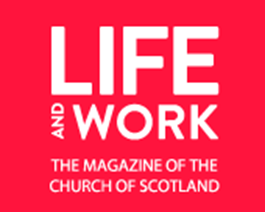 We recognise not everyone within congregations is a Life and Work reader. Therefore, to encourage new subscribers and keep people connected through the pages of the Church of Scotland magazine, we share details of our latest subscription offer.  EASTER OFFER  ▪ Print: 12 issues for the price of 10 offer price £30 – enter code EAST22 to receive £6 discount. UK delivery address and new subscribers only.  ▪ Digital: 12 issues for £14.99 (normally £20.99) no code required – simply select the introductory offer option.  Anyone wishing to take advantage of the offer savings should visit www.lifeandwork.org/subscribe. The offer is valid until 30.04.22. Subscribers to Life and Work support the vital and vibrant work of our Church while keeping connected with the Christian community in Scotland, and further afield.  We hope there is an opportunity for you to share news of this promotion with others and we thank you for your support. Best wishes The Life and Work Team Diary    Friday 25th  Coffee Pot, 10.30, Zoom  Sunday 27th  All-Age Sunday School in the hall 10.15  Worship in the Sanctuary 10.30  YouTube, Podcast and Phoneline (465 5774), anytime  Monday 28th    Country Dancing in the hall 7.30pm  Tuesday 29th    Baby and Toddlers in the hall 9.15am  The Guild, 1.30pm in the church hall Quiz Night, 7pm, Zoom  Wednesday 30th     Baby and Toddlers in the hall 9.15am   Midweek Service in the Church Hall at 11am, followed by coffee and cake   Thursday 31st   Baby and Toddlers in the hall 9.15am   Friday 1st   Coffee Pot, 10.30, Zoom  